ПОСТАНОВЛЕНИЕ «16» декабря  2022 г.                                                                                                                 № 103п. Саган-НурО внесении изменений в Административный регламент предоставления муниципальной услуги ««Дача письменных  разъяснений  налогоплательщикам по  вопросам  применения  нормативных  правовых  актов  муниципального  образования сельского поселения «Саганнурское» о  местных  налогах  и  сборах», утвержденный постановлением Администрации  муниципального образования сельского поселения «Саганнурское»  от 25.06.2020г. № 58В целях приведения нормативных правовых актов в соответствие с федеральным законодательством, администрация муниципального образования сельского поселения «Саганнурское»,постановляЕТ:Внести в Административный регламент предоставления муниципальной услуги «Дача письменных  разъяснений  налогоплательщикам по  вопросам  применения  нормативных  правовых  актов  муниципального  образования сельского поселения «Саганнурское» о  местных  налогах  и  сборах», утвержденный постановлением Администрации  муниципального образования сельского поселения «Саганнурское»  от 25.06.2020г. № 58, следующие изменения: Пункт 2.8 дополнить подпунктом 5 следующего содержания:«5) предоставления на бумажном носителе документов и информации, электронные образы которых ранее были заверены в соответствии с пунктом 7.2 части 1 статьи 16 настоящего Федерального закона, за исключением случаев, если нанесение отметок на такие документы либо их изъятие является необходимым условием предоставления государственной или муниципальной услуги, и иных случаев, установленных федеральными законами.»; Абзац восьмой пункта 2.17.1. изложить в следующей редакции:«Муниципальная услуга в ГБУ «Многофункциональный центр Республики Бурятия по предоставлению государственных и муниципальных услуг» (далее - МФЦ), а также по экстерриториальному принципу не предоставляется. Предоставление муниципальной услуги может осуществляться в МФЦ в соответствии с соглашением, заключенным между органом местного самоуправления и соответствующим МФЦ, в котором определяются порядок и условия предоставления муниципальной услуги на базе МФЦ.»;Дополнить пунктами 2.19 и 2.20.  следующего содержания:«2.19. Порядок оставления запроса заявителя о предоставлении муниципальной услуги без рассмотрения.2.19.1. Случаи оставления запроса заявителя о предоставлении муниципальной услуги без рассмотрения не предусмотрены.2.20. Порядок выдачи дубликата документа, выданного по результатам предоставления муниципальной услуги (далее – дубликата документа), в том числе исчерпывающий перечень оснований для отказа в выдаче этого дубликата.2.20.1. Выдача дубликата документа, выданного по результатам предоставления муниципальной услуги, не предусмотрена.»1.4.  Второй абзац пункта 3.6. изложить в следующей редакции:«В случае необходимости внесения изменений в письменное разъяснение по вопросам применения муниципальных правовых актов о налогах и сборах (письменный отказ в предоставлении муниципальной услуги)  в связи с допущенными опечатками и (или) ошибками в тексте решения заявитель направляет в Администрацию заявление в произвольной форме.».Настоящее постановление вступает в силу со дня его обнародования.Настоящее постановление обнародовать на информационных стендах поселения и разместить на официальном сайте Администрации муниципального образования сельского поселения «Саганнурское».Контроль за исполнением настоящего постановления возложить на специалиста по экономике и финансам Администрации муниципального образования сельского поселения «Саганнурское»  (Е.А. Михайлову).Главамуниципального образования сельского поселения «Саганнурское»                                                     М.И. ИсмагиловАДМИНИСТРАЦИЯМУНИЦИПАЛЬНОГО ОБРАЗОВАНИЯ  «САГАННУРСКОЕ» МУХОРШИБИРСКОГО РАЙОНА РЕСПУБЛИКИ БУРЯТИЯ (СЕЛЬСКОЕ ПОСЕЛЕНИЕ)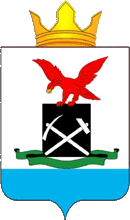 БУРЯАД РЕСПУБЛИКА МУХАРШЭБЭРЭЙ АЙМАГХYДƟƟ hУУРИИН«САГААННУУРАЙ» ГЭhЭНМУНИЦИПАЛЬНА БАЙГУУЛАМЖЫН ЗАХИРГААН